ةيدوعسلا ةيبرعلا ةكلمملا 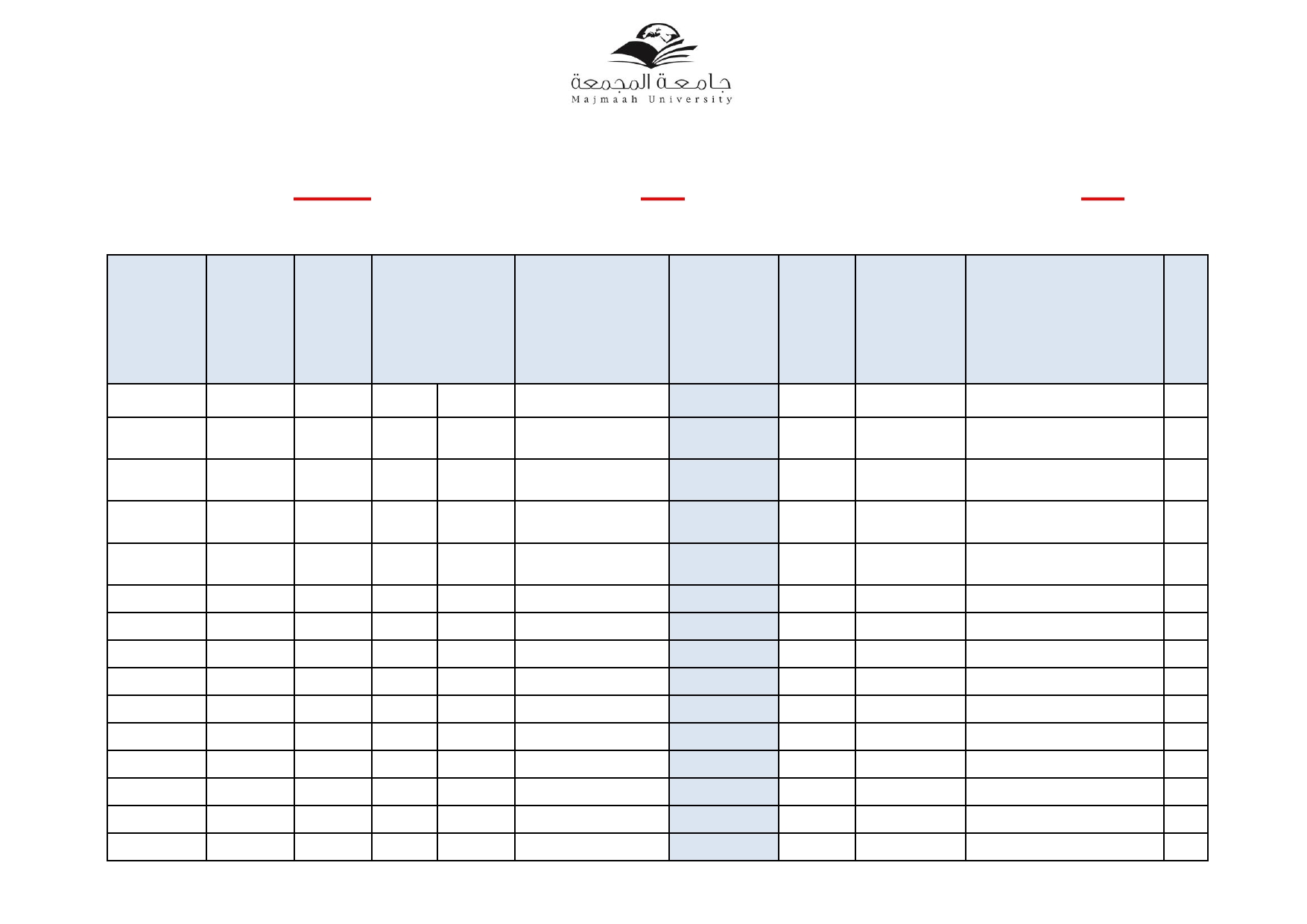 يلاعلا ميلعتلا ةرازو ةعمجملا ةعماج ليجستلاو لوبقلا ةدامع :يساردلا لصفلا : صصختلا 	:مسقلا 	يفلزلاب 	: ةيلكلا تاظحلام 	/ غرفتم 	مقر 	ررقملا زمرو مقر 	يذلا ررقملا مسا 	مدختسملا مقر 	لجسلا مقر 	سيردتلا ةئيه وضع مسا 	مةيسنجلا نواعتم 	ةبعشلا 	هسردي 	ةباوب ىلع 	ةماقلاا / يندملا 	) عطاقم ةثلاث نم ( ماظنلا يميداكلأا 12345678910 11 12 13 14 15 ةيدوعسلا ةيبرعلا ةكلمملا 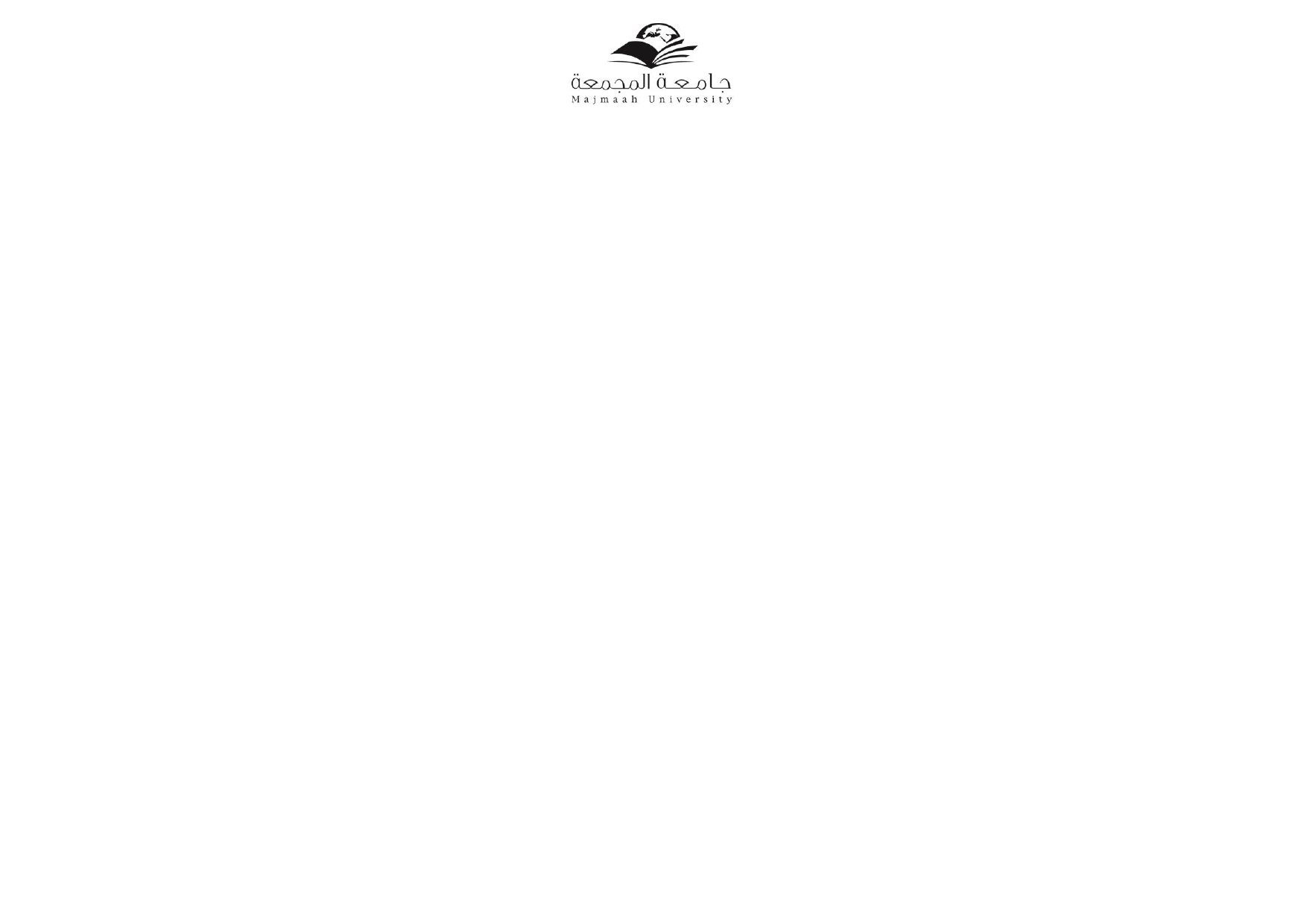 يلاعلا ميلعتلا ةرازو ةعمجملا ةعماج ليجستلاو لوبقلا ةدامع ليجستلاو لوبقلا ةدامع 